Beratungsgespräch - Dokumentation 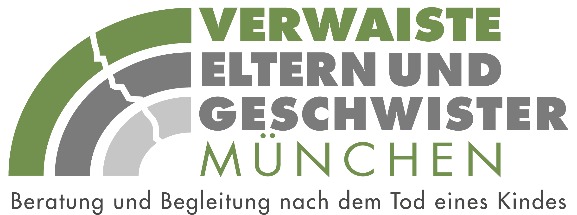  Datenschutz abgefragt?Kontakt				Art der Beratung			Beratung telefonisch			 Einzelberatung			 Erstberatung persönlich				 Paarberatung			 Folgeberatung online (z.B. Zoom)		 Familienberatung Mail 				 Primi Passi (Akutbegleitung)Allgemeine Angaben Datum: 				Gesprächsdauer: Mitarbeiter*in: Angaben zur beratenen Person/ PersonenVor- und Nachname: Anschrift: Nationalität:  Deutsch		 andere Nationalität: Beruf: 				Alter: Telefon/Handy: E-Mail: Kontakt zum Verein durch: Angaben zum verstorbenen KindName des Kindes: Geburtstag: 			Todestag: Todesursache: Nähere Umstände/Besonderheiten: 	Angaben zur FamilieGeschwister/Geschwisterfolge: Alter der Geschwister: Familienstruktur: Besonderheiten: GesprächsinhalteVereinbarung (z.B. nächster Termin)Weitere Empfehlungen (z.B. Verweisung an Therapeuten, Gruppenangebote des Vereins, Allgemeine Informationsangebote, …)